ЗЕМСКОЕ СОБРАНИЕКРАСНОКАМСКОГО МУНИЦИПАЛЬНОГО РАЙОНАПЕРМСКОГО КРАЯРЕШЕНИЕ____________                                                                                        № ____________                                                              .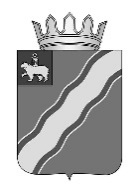 О внесении изменений  в Положение  о порядке содержания мест погребения и деятельности межпоселенческогокладбища Краснокамского муниципального района», утвержденное решением Земского Собрания Краснокамского муниципального Района от 24 июня 2010 г. № 93 В соответствии с Федеральным законом от 06 октября 2003г. № 131-ФЗ                   "Об общих принципах организации местного самоуправления в Российской Федерации", Федеральным законом от 12 января 1996 г. № 8-ФЗ "О погребении и похоронном деле, руководствуясь статьями 8, 20, 22 Устава Краснокамского муниципального районаЗемское собрание Краснокамского муниципального района РЕШАЕТ:Внести в Положение о порядке содержания мест погребения и деятельности межпоселенческого кладбища Краснокамского муниципального района, утвержденное решением Земского собрания Краснокамского муниципального района от 24 июня 2010 г. № 93 следующие изменения:1.1.	в пунктах 1.2., 10.1.  слова «д.Брагино» исключить;1.2. 	в разделе 1:1.2.1.	пункт 1.1. изложить в следующей редакции:«Настоящее Положение о порядке содержания мест погребения и деятельности межпоселенческого кладбища Краснокамского муниципального района (далее - Положение) разработано в соответствии с Федеральным законом от 12 января 1996 года № 8-ФЗ "О погребении и похоронном деле", Рекомендациями о порядке похорон и содержании кладбищ в Российской Федерации МКД 11-01.2002, рекомендованные Протоколом Госстроя Российской Федерации от 25.12.2001 № 01-НС-22/1, и регулирует отношения, связанные с погребением умерших (погибших) на межпоселенческом кладбище, определяет порядок его деятельности, содержания кладбища и предоставления ритуальных услуг на его территории.»;пункт  1.3. изложить в следующей редакции:«1.3. Настоящее Положение подлежит исполнению всеми участниками отношений в сфере похоронного дела на территории межпоселенческого кладбища Краснокамского муниципального района.»;1.2.2.	абзац 7 пункта 1.5 изложить в следующей редакции: «межпоселенческое кладбище - комплекс, место погребения, включающее в себя земельные участки, здания, сооружения и иные объекты, в том числе административно-хозяйственного назначения, включенные в реестр муниципальной собственности Краснокамского муниципального района, предназначенные для осуществления погребения и организации похоронного дела;»;1.3. 	пункт 2.6. раздела 2 изложить в следующей редакции: «2.6. Текущее содержание межпоселенческого кладбища осуществляется за счет средств бюджета Краснокамского муниципального района  организацией, независимо от ее организационно-правовой формы, или индивидуальным предпринимателем, определяемыми в порядке, установленном Федеральным законом от 5 апреля 2013 г. года N 44-ФЗ «О контрактной системе в сфере закупок товаров, работ, услуг для обеспечения государственных и муниципальных нужд». Объем средств на содержание межпоселенческого кладбища определяется в соответствии с Методикой планирования бюджетных ассигнований, утверждаемой приказом начальника финансового управления администрации Краснокамского муниципального района, и ежегодно утверждается решением Земского собрания Краснокамского муниципального района о бюджете Краснокамского муниципального района на очередной финансовый год.»;1.4. 	в пункте 6.12. раздела 6 слова «СанПиН 2.1.1279-03» заменить на слова «СанПиН 2.1.2882-11, утвержденные Постановлением Главного государственного санитарного врача Российской Федерации от 28 июня 2011 № 84 «Об утверждении СанПиН 2.1.2882-11 «Гигиенические требования к размещению, устройству и содержанию кладбищ, зданий и сооружений похоронного назначения»;1.5. 	пункт 8.2. раздела 8 изложить в следующей редакции:«8.2. Требования к оформлению книг регистрации захоронений и удостоверений устанавливаются Рекомендациями о порядке похорон и содержании кладбищ в Российской Федерации МКД 11-01.2002, рекомендованные Протоколом Госстроя Российской Федерации от 25.12.2001 № 01-НС-22/1.»; 1.6. 	пункт 12.2. раздела 12 изложить в следующей редакции: «За нарушение настоящего Положения виновные лица могут быть привлечены к административной ответственности в соответствии с Законом Пермского края от 06 апреля 2015 г. № 460 – ПК "Об административных правонарушениях в Пермском крае".2.	Решение подлежит опубликованию в специальном выпуске «Официальные материалы органов местного самоуправления Краснокамского муниципального района» газеты «Краснокамская звезда».3.	Контроль за исполнением решения возложить на комиссию по жилищно-коммунальному хозяйству, строительству, транспорту и связи Земского Собрания Краснокамского муниципального района (В.Ю.Артемов).Глава Краснокамскогомуниципального района – главаадминистрации Краснокамскогомуниципального районаПредседатель Земского СобранияКраснокамского муниципального районаЮ.Ю.КрестьянниковГ.П.Новиков